Открытые тематические направления итоговых сочинений 2015-2016 учебного года.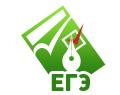 В качестве первых четырех тематических направлений выбраны ключевые слова «время», «дом», «любовь», «путь». Пятое направление названо «Год литературы».Комментарии к пяти направлениям разработаны специалистами ФГБНУ «ФИПИ» и согласованы с председателем Совета Н.Д. Солженицыной.   «Время» – направление ориентировано на широкое осмысление времени как исторической и философской категории, воспринимаемой во взаимодействии сиюминутного и вечного, реального и воображаемого, личного и всеобщего, прошлого и будущего. В центре рассуждения – человек и время, общество и эпоха.«Дом» – направление нацелено на размышление о доме как важнейшей ценности бытия, уходящей корнями в далекое прошлое и продолжающей оставаться нравственной опорой в жизни сегодняшней. Многозначное понятие «дом» позволяет говорить о единстве малого и большого, соотношении материального и духовного, внешнего и внутреннего.«Любовь» – направление дает возможность посмотреть на любовь с различных позиций: родителей и детей, мужчины и женщины, человека и окружающего его мира. Речь пойдет о любви как явлении высоком, облагораживающем и возвышающем человека, о её светлых и трагических сторонах.«Путь» – направление актуализирует  конкретное и символическое значение понятия «путь», нацеливая на нравственное и философское его осмысление. Диапазон размышлений широк: от дорожных впечатлений к раздумьям о судьбе человека, образе его жизни, выборе цели и средств ее достижения.«Год литературы» – направление, с одной стороны, связано с проводимым в 2015 году в России чествованием литературы как величайшего культурного феномена, с другой – обращено к читателю, проживающему очередной год своей жизни с книгой в руках. Широта данной тематики требует от выпускника наличия определенного читательского кругозора и умения рассуждать о большой литературе.    Сами темы сочинений станут известны выпускникам за 15 минут до начала экзамена. Результатом итогового сочинения (изложения) будет «зачет» или «незачет», однако к сдаче единого государственного экзамена и государственного выпускного экзамена допустят только выпускников, получивших «зачет».Темы, как и в прошлом году, будут сформированы по часовым поясам.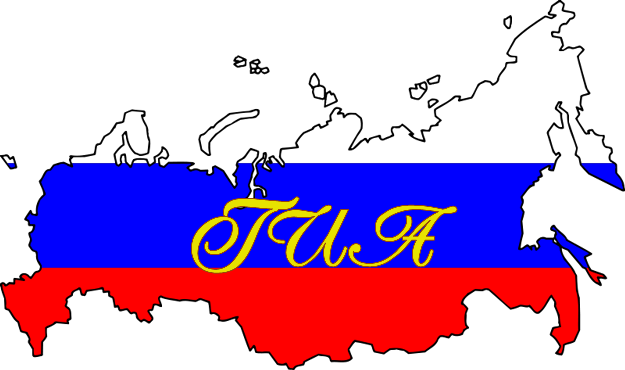 Изменения в контрольно-измерительных материалах (КИМ)  ОГЭ 2016ПроектРусский язык, география, биология, информатика, химия, литература: Изменения в структуре и содержании КИМ отсутствуют. Математика: Структура и содержание экзаменационной работы не изменились. Скорректирована система оценивания заданий 22, 23, 25, 26 (максимальный балл за выполнение каждого из них – 2). Максимальный первичный балл за выполнение всей работы снижен с 38 до 32. Обществознание: Изменения в содержании КИМ отсутствуют. История: Изменены позиции двух заданий в части 1 экзаменационной работы: задание на работу с исторической картой, схемой помещено на позицию 20, а задание на знание основных фактов истории культуры России по периоду 1914 – 2012 гг. помещено на позицию 21. Позиции указанных заданий изменены с целью оптимизации структуры работы: создания мини-блока заданий по истории культуры и работе с иллюстративным материалом на позициях 21 и 22. Физика: В 2016 г. общее количество заданий уменьшено до 26, при этом увеличено до восьми количество заданий с кратким ответом. Максимальный балл за верное выполнение всей работы не изменился и составляет 40 баллов (не изменилось также и распределение баллов за задания разного уровня сложности).Основные изменения в  КИМах ЕГЭ 2016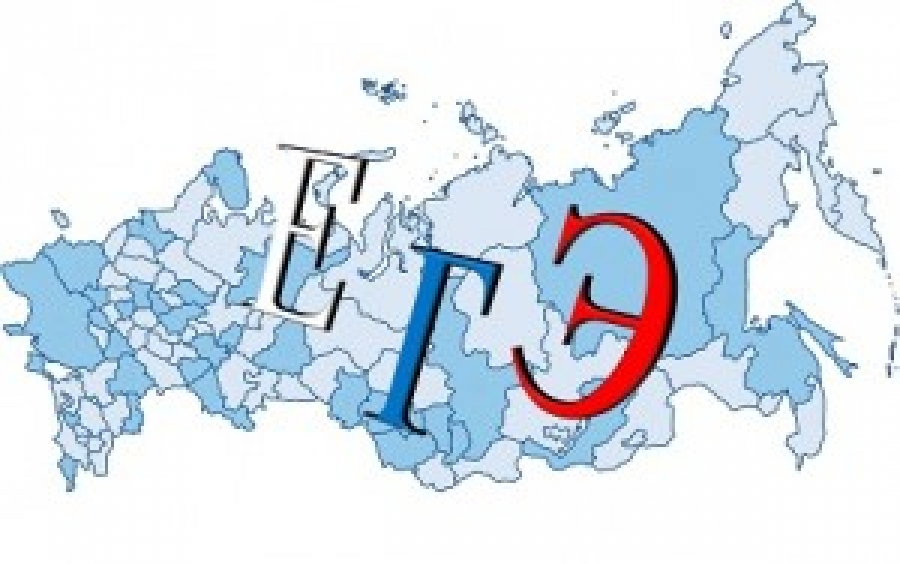 ПРОЕКТ Русский язык Все основные характеристики экзаменационной работы в целом сохранены. Расширен отбор языкового материала для выполнения заданий 7 и 8. Уточнена формулировка задания 25. Уточнены критерии оценивания задания 25. Математика Базовый уровень Изменений структуры и содержания экзаменационной работы нет. Профильный уровень Из первой части исключены два задания: задание практико-ориентированной направленности базового уровня сложности и задание по стереометрии повышенного уровня сложности. Максимальный первичный балл уменьшился с 34 до 32 баллов. История Из работы исключены задания с выбором одного ответа из четырёх (1–21 по нумерации 2015 г.) и задание на установление соответствия (24). В часть 1 работы добавлены новые задания на установление соответствия: на знание дат (2 по нумерации 2016 г.); на знание основных фактов, процессов, явлений (5); на работу с текстовым историческим источником (6); на знание основных фактов истории культуры (17); задание по истории Великой Отечественной войны на заполнение пропусков в предложениях (8), а также задание с кратким ответом на работу с историческим источником по XX в. (10). Из части 2 экзаменационной работы исключено задание на проверку умения представлять результаты историко-познавательной деятельности в свободной форме (40 по нумерации 2015 г.). Добавлено новое задание, предполагающее написание исторического сочинения по определённому периоду истории России. В части 1 экзаменационной работе 2016 г. изменено расположение заданий: задания расположены в соответствии с принципом чередования видов деятельности. Время написания работы увеличено до 235 минут. Основные изменения в  КИМах ЕГЭ 2016 ПРОЕКТХимия В работе 2016 г. по сравнению с 2015 г. приняты следующие изменения. 1. В части 1 работы изменен формат шести заданий базового уровня сложности с кратким ответом. Это следующие задания: − №6, его выполнение предусматривает применение обобщенных знаний о классификации и номенклатуре неорганических веществ. Результатом выполнения задания является установление трех правильных ответов из шести предложенных вариантов; − № 11 и № 18, их выполнение предусматривает применение обобщенных знаний о генетической связи неорганических и органических веществ. Результатом выполнения заданий является установление двух правильных ответов из пяти предложенных вариантов. − № 24, № 25 и № 26, ответом к этим заданиям является число с заданной степенью точности (вместо номера правильного ответа в работе 2015 г.). Также в части 1 работы изменен формат двух заданий повышенного уровня сложности - №34 и №35, которые проверяют усвоение знаний характерных химических свойств углеводородов и кислородсодержащих органических соединений. В работе 2016 года эти задания представлены в формате заданий на установление соответствия (в работе 2015 года это были задания на множественный выбор). На основе анализа результатов ЕГЭ 2015 г. проведена корректировка в отношении распределения заданий по уровню сложности и видам проверяемых умений и способов деятельности. Так, в частности обоснована целесообразность проверки усвоения элемента содержания «Химическое равновесие; смещение равновесия под действием различных факторов» только заданиями повышенного уровня сложности. В то же время, усвоение знаний характерных химических свойств азотсодержащих органических соединений и биологически важных веществ – только на базовом уровне. Основные изменения в  КИМах ЕГЭ 2016 ПРОЕКТБиология, литература Изменений структуры и содержания экзаменационной работы нет. Иностранный язык: Уточнена формулировка задания 3 устной части экзамена. Обществознание Оптимизирована структура экзаменационной работы: – логика структуры части 1 приведена в соответствие с логикой части 2: задания ориентированы на проверку определенных умений (требований к уровню подготовки выпускников) на различных элементах содержания; – из части 1 работы исключены задания с кратким ответом в виде одной цифры, соответствующей номеру правильного ответа; в результате перегруппировки заданий различных типов общее количество заданий части 1 сократилось на 7 заданий. В результате общее количество заданий работы сократилось на 7 заданий (29 вместо 36). Максимальный первичный балл за выполнение всей работы не изменился (62). Физика Структура КИМ ЕГЭ в 2016 г. оставлена без изменений. Для линий заданий 2–5, 8–10 и 11–16 расширен спектр контролируемых элементов содержания. Информатика Модель КИМ 2016 г. по сравнению с КИМ 2015 г. изменилась незначительно. Была изменена последовательность предъявления заданий 1–5. Количество заданий и максимальный первичный балл остались без изменений.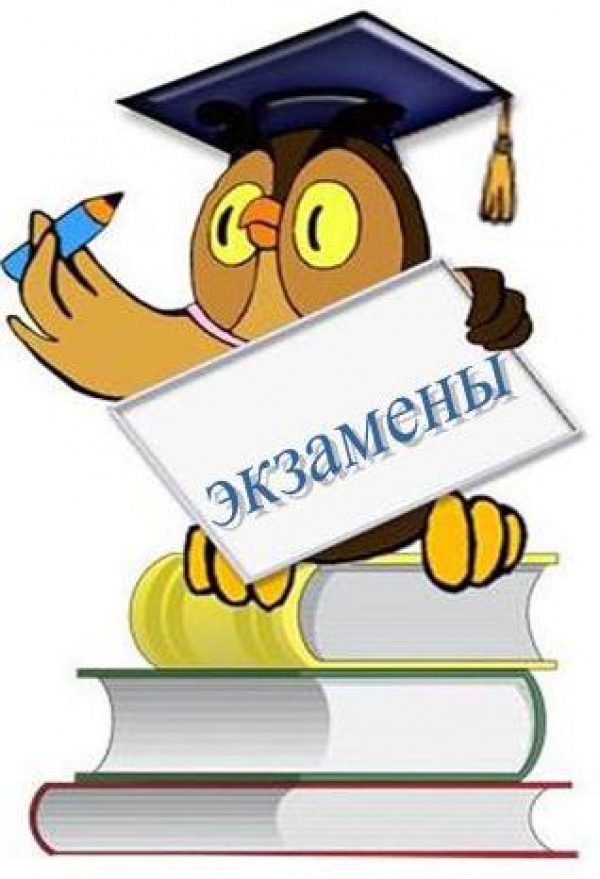 РАСПИСАНИЕ ЕГЭ 2016   (проект)                                 Основной период:27 мая (пт) География, литература30 мая (пн) Русский язык2 июня (чт) Математика Б6 июня (пн) Математика П8 июня (ср) Обществознание10 июня (пт) Иностранные языки (устно)11 июня (сб) Иностранные языки (устно)4 июня (вт) Иностранные языки, биология16 июня (чт) Информатика и ИКТ, история20 июня (пн) Химия, физика                            Резервные дни:22 июня (ср) география, иностранные языки, химия, обществознание, информатика и ИКТ 23 июня (чт) иностранные языки (устн)24 июня (пт) литература, физика, история, биология27 июня (пн) русский язык28 июня (вт) математика Б, П30 июня (чт) по всем предметамСентябрь: Обучающиеся, не прошедшие или получившие неудовлетворительные результаты в марте-июне смогут пересдать русский язык и (или) математику в сентябре 2016 г10 сентября (сб) математика Б, П17 сентября (сб) русский язык24 сентября (сб) резерв: русский язык, математика Б, ПИюльской волны не будет.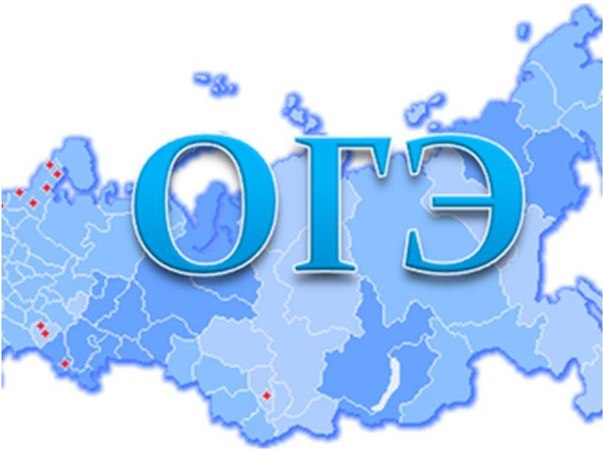 РАСПИСАНИЕ ОГЭ 2016   (проект)                               Основной период:26 мая (чт) иностранные языки28 мая (сб) иностранные языки 31 мая (вт) математика 3 июня (пт) русский язык 7 июня (вт) обществознание, химия, информатика и ИКТ, литература 9 июня (чт) география, история, биология, физика       Резервные дни: 15 июня (ср) обществознание, химия, информатика и ИКТ, литература, география, история, биология, физика, иностранные языки 17 июня (пт) русский язык, математика 21 июня (вт) по всем предметамДополнительный период (сентябрь):5 сентября (пн) русский язык 7 сентября (ср) география, история, биология, физика 9 сентября (пт) иностранные языки 12 сентября (пн) математика 14 сентября (ср) обществознание, химия, информатика и ИКТ, литература     Резервные дни: 15 сентября (чт) резерв: русский язык, математика 16 сентября (пт) резерв: география, история, биология, литература, физика ,обществознание, химия, иностранные языки, информатика и ИКТ